REVISED Draft agendaprepared by the Office of the UnionDisclaimer:  this document does not represent UPOV policies or guidance	Opening of the Session	Adoption of the agenda (document TWF/48/1 Rev.)	Short reports on developments in plant variety protection(a)	Reports from members and observers (document TWF/48/3)	-	Increasing participation of new members of the Union in the work of the TC and TWPs (document TWP/1/19)(b)	Report on developments within UPOV (document TWF/48/4)	Organization of the UPOV sessions (document TWP/1/24)	Molecular Techniques (a)	Developments in UPOV (document TWP/1/7) (b)	Presentation on the use of molecular techniques in DUS examination (document TWF/48/2)	TGP documents (documents TWP/1/1 Rev. and TWF/48/6)Revision of TGP documents TGP/5:	Section 1: Model Administrative Agreement for International Cooperation in the Testing of Varieties Confidentiality of molecular information (document TWP/1/9)TGP/7:	Development of Test Guidelines Duration of DUS tests (document TWP/1/11)Characteristics which only apply to certain varieties (document TWP/1/12)TGP/8:	Trial Design and Techniques Used in the Examination of Distinctness, Uniformity and StabilityThe Combined-Over-Years Uniformity Criterion (COYU) (document TWP/1/13)Data Processing for the Assessment of Distinctness and for Producing Variety Descriptions (document TWP/1/15)TGP/10:	Examining UniformityAssessing Uniformity by Off-Types on the Basis of More than One Growing Cycle or on the Basis of Sub-Samples (documents TWP/1/17 Rev. and document TWF/48/5) TGP/14:	Glossary of Terms Used in UPOV DocumentsIllustrations for shape and ratio characteristics (document TWP/1/18) 	Variety denominations (document TWP/1/6)	Information and databases(a)	UPOV information databases (document TWP/1/4)(b)	Variety description databases (document TWP/1/2) (c)	Exchange and use of software and equipment (document TWP/1/5)(d)	Electronic application systems (document TWP/1/3)	Experiences with new types and species (oral reports invited) 	Procedure for partial revision of UPOV Test Guidelines (document TWP/1/20)	Number of growing cycles in DUS examination (document TWP/1/21 and TWF/48/7) 	Development of calculated thresholds for excluding varieties of common knowledge from the second growing cycle when COYD is used (document TWP/1/22)	Statistical methods for visually observed characteristics (document TWP/1/23)	Image analysis (document TWP/1/10) 	Management of variety collections (document TWP/1/14) 	Software for statistical analysis (document TWP/1/16) 	Calibration book for harmonized variety description in apple (document TWF/48/8)	DUS examination of mutant varieties of apple (document TWF/48/9)	Impact of revisions of states of expression of existing characteristics in the revision of Test Guidelines (document TWF/48/10)	Minimum distance between varieties (document TWF/48/11)	Guidance for drafters of Test Guidelines (document TWP/1/8)	Matters to be resolved concerning Test Guidelines adopted by the Technical Committee (if appropriate)	Proposals for partial revision/correction of Test Guidelines	Discussion on draft Test Guidelines Argania (Argania spinosa (L.) Skeels) (document TG/ARGAN(proj.2))*Blueberry (Vaccinium angustifolium Aiton; V. corymbosum L.; V. formosum Andrews; V. myrtilloides Michx.; V. myrtillus L.; V. virgatum Aiton; V. simulatum Small; Vaccinium elliottii Chapm.) (Revision) (document TG/137/5(proj.3))Black Walnut (Juglans hindsii (Jeps.) R. E. Sm., Juglans major (Torr.) A. Helle, Juglans nigra L.) (document TG/JUGLA(proj.3))*Japanese Plum (Prunus salicina Lindl.) (Partial revision: Characteristic 42) (documents TG/84/4 Corr. and TWF/48/12)*Macadamia (Macadamia integrifolia Maiden et Betche, Macadamia tetraphylla L.A.S. Johnson), (Revision) (document TG/111/4(proj.3))Pistachio (Pistacia L.) (TG/PISTA(proj.2))Physic Nut (Jatropha curcas L.) (TG/JATRO_CUR(proj.2))	Recommendations on draft Test Guidelines	Date and place of the next session	Future program	Adoption of the Report on the session (if time permits)	Closing of the session[End of document]______________________* Indicates possible final draft Test Guidelines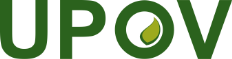 EInternational Union for the Protection of New Varieties of PlantsTechnical Working Party for Fruit CropsForty-Eighth Session
Kelowna, British Columbia, Canada, September 18 to 22, 2017TWF/48/1 Rev.Original:  EnglishDate:  September 7, 2017